_____________________________________________________________________________ПОСТАНОВЛЕНИЕ 		  				   	                 JААКАНот 15 .апреля 2022 г.	     № 30Об утверждении Положения первичных мер пожарной безопасности в границах муниципального образования «Елинское сельское поселение» В соответствии с Федеральным законом от 06 октября 2003 года № 131-ФЗ «Об общих принципах организации местного самоуправления в Российской Федерации», постановлением Администрации Елинского сельского поселения от 13.04.2022 № 43 «Об организации выполнения  первичных мер пожарной безопасности в границах Елинского сельского поселения» Администрация Елинского сельского поселения ПОСТАНОВЛЯЕТ:1. Утвердить Положение первичных мер пожарной безопасности в границах муниципального образования «Елинское сельское поселение.2. Обеспечить размещение настоящего Постановления на официальном сайте Администрации Елинского сельского поселения в информационно-коммуникационной сети «Интернет».3. Контроль за выполнением данного постановления оставляю за собой. Глава Елинского сельского поселения                                                      А.Б.ЯлбаковУтвержденпостановлением АдминистрацииЕлинского сельского поселенияот  15 апреля 2022 № 30Положение
об обеспечении первичных мер пожарной безопасности в границах муниципального образования «Елинское сельское поселение» 1. Общие положения1.1. Положение об обеспечении первичных мер пожарной безопасности в границах муниципального образования «Елинское сельское поселение» разработано в целях реализации полномочий органов местного самоуправления муниципального образования «Елинское сельское поселение» в сфере обеспечения первичных мер пожарной безопасности и устанавливает порядок организационно-правового, финансового, материально-технического обеспечения первичных мер пожарной безопасности в границах муниципального образования «Елинское сельское поселение.1.2. Основные задачи и функции по обеспечению первичных мер пожарной безопасности в границах муниципального образования «Елинское сельское поселение включают в себя:1) основные задачи:- организация подготовки проектов нормативных правовых актов в области обеспечения первичных мер пожарной безопасности;- реализация первичных мер пожарной безопасности, направленных на предупреждение пожаров в границах муниципального образования «Елинское сельское поселение;- создание условий для безопасности людей и сохранности имущества от пожаров;- принятие мер для спасения людей и имущества при пожаре;2) основные функции:- создание условий для организации добровольной пожарной охраны, а также для участия граждан в обеспечении первичных мер пожарной безопасности в иных формах;- включение мероприятий по обеспечению пожарной безопасности в планы, схемы и программы развития территорий муниципального образования «Елинское сельское поселение;- установление особого противопожарного режима в случае повышения пожарной опасности.1.3. Деятельность в области обеспечения первичных мер пожарной безопасности в границах муниципального образования «Елинское сельское поселение осуществляется администрацией Елинского сельского поселения в соответствии с законодательством Российской Федерации.1.4. Администрация Елинского сельского поселения информируют население о принятых ими решениях по обеспечению пожарной безопасности.2. Обеспечение первичных мер пожарной безопасности2.1. Администрация Елинского сельского поселения в рамках своей компетенции в целях обеспечения первичных мер пожарной безопасности осуществляют:1) организационно-правовое обеспечение первичных мер пожарной безопасности, которое предусматривает:- разработку и принятие нормативных правовых актов в области обеспечения первичных мер пожарной безопасности в соответствии с законодательством Российской Федерации;- контроль исполнения принятых нормативных правовых актов;2) финансовое и материально-техническое обеспечение первичных мер пожарной безопасности, которое предусматривает:- разработку и организацию выполнения муниципальных программ по обеспечению первичных мер пожарной безопасности;- организацию противопожарной пропаганды в форме целенаправленного информирования общества о проблемах и путях обеспечения пожарной безопасности, осуществляемое через средства массовой информации, посредством издания и распространения специальной литературы и рекламной продукции, устройства тематических выставок, смотров, конференций и использования других, не запрещенных законодательством Российской Федерации, форм информирования населения;- обеспечение деятельности добровольных пожарных и общественных объединений пожарной охраны в соответствии с законодательством Российской Федерации;- выполнение других мероприятий первичных мер пожарной безопасности, не запрещенных законодательством Российской Федерации;	3) обеспечение надежного состояния источников противопожарного водоснабжения, приобретение и содержание в исправном состоянии средств обеспечения пожарной безопасности жилых и общественных зданий, находящихся в муниципальной собственности, определение номенклатуры, количества и мест размещения первичных средств пожаротушения;4) разработку и организацию выполнения муниципальных программ, размещение муниципального заказа на обеспечение первичных мер пожарной безопасности;5) разработку плана привлечения сил и средств для тушения пожаров и проведения аварийно-спасательных работ в границах муниципального образования «Елинское сельское поселение» и контроль за его выполнением;6) обеспечение связи и оповещения населения муниципального образования «Елинское сельское поселение о пожаре;7) организацию обучения населения мерам пожарной безопасности и проведение противопожарной пропаганды, которая предусматривает целенаправленное информирование населения через средства массовой информации о проблемах и путях обеспечения пожарной безопасности, издание и распространение специальной литературы и рекламной продукции, содействие распространению пожарно-технических знаний, проведение тематических выставок, смотров, конференций и использование других, не запрещенных законодательством Российской Федерации, форм информирования населения;9) обеспечение соблюдения прав и законных интересов добровольных пожарных и общественных объединений пожарной охраны, которые предусматривают систему мер правовой и социальной защиты добровольных пожарных, и оказание поддержки при осуществлении ими своей деятельности в соответствии с законодательством Российской Федерации.3. Создание условий для организации добровольной пожарной охраны3.1. Администрация Елинского сельского поселения создает условия для организации добровольной пожарной охраны - социально ориентированного общественного объединения пожарной охраны, созданного по инициативе физических лиц и (или) юридических лиц - общественных объединений для участия в профилактике и (или) тушении пожаров и проведении аварийно-спасательных работ.	3.2. Администрация Елинского сельского поселения обеспечивает соблюдение прав и законных интересов добровольных пожарных и общественных объединений пожарной охраны, предусматривают систему мер правовой и социальной защиты добровольных пожарных и оказывает поддержку при осуществлении ими своей деятельности в соответствии с  законодательством Российской Федерации, законодательством Республики Алтай и муниципальными правовыми актами.4. Финансовое обеспечение первичных мер пожарной безопасности4.1. Финансовое обеспечение мероприятий по участию граждан в обеспечении первичных мер пожарной безопасности является расходным обязательством администрации Елинского сельского поселения и осуществляется в пределах лимитов бюджетных обязательств и объемов финансирования, предусмотренных в бюджете Елинского сельского поселения на эти цели.Российская Федерация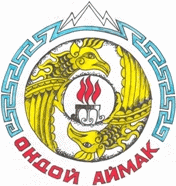 Республика Алтай	Елинское	сельское поселениеСельская администрация649433, РФ, РА, Онгудайский район, с. Ело, ул. Кайырлыкская, 148-388-45-21-3-43, 21-3-71                  elinskoe@mail.ruРоссия ФедерациязыАлтай РеспубликаJолонынJурт  jеезезиJурт администрация649433, РФ, РА, Онгдой аймак, Jоло jурт, ул. Кайырлыкская, 148-388-45-2-3-43, 21-3-71elinskoe@mail.ru